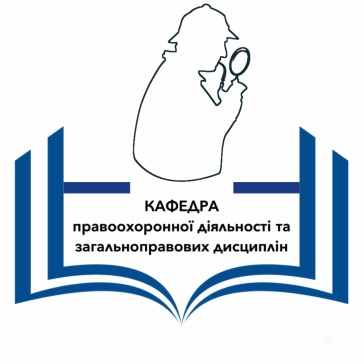 СИЛАБУСКУРСУТЕОРІЯ ДЕРЖАВИ І ПРАВААнотація курсу Теорія держави і права є базовою юридичною наукою, а її вивчення виступає найважливішою складовою процесу формування майбутнього правоохоронця. Теорія держави і права є фундаментальною юридичною наукою, що дозволяє здобувачам вищої освіти оволодіти як основними. так і конкретно-галузевими правовими знаннями. Теорія держави і права покликана забезпечити якісне засвоєння здобувачами вищої освіти системи знань про державу і право, їх призначення, ознаки, сутність, форми. про закономірності їх виникнення, розвитку і функціонування. Ґрунтовне, систематичне вивчення теорії держави і права допомагає здобувачам вищої освіти виробити вміння мислити юридичними категоріями, правильно тлумачити і застосовувати юридичні норми, юридично грамотно оцінювати різні життєві ситуації, орієнтуватися в складних процесах державно-правовому житті суспільства. Відповідно до цього теорія держави і права покликана забезпечити вирішення таких основних завдань: оволодіння знанням змісту основних наукових понять, що відносяться до найважливіших, які мають загальний характер державно-правових явищ і процесів; оволодіння специфічною юридичною термінологією; розуміння суті та змісту як загальних, так і спеціальних закономірностей становлення і розвитку держави і права, їх функціонування на різних етапах розвитку суспільства; придбання навичок юридичного аналізу; підготовка до засвоєння спеціальних правових дисциплін конституційного, адміністративного, цивільного права і т.д.Програма навчальної дисципліни включає наступні теми:Тема 1. Загальна характеристика теорії держави і права як науки та навчальної дисципліни;Тема 2. Походження держави і права;Тема 3. Поняття, суть, соціальне призначення та цінність держави;Тема 4. Форма держави;Тема 5. Механізм держави;Тема 6. Правова держава і правова система суспільства;Тема 7. Право в системі соціально-нормативного регулювання;Тема 8. Норми права;Тема 9. Форми (джерела) права;Тема 10. Система права і система законодавства;Тема 11. Правові відносини;Тема 12. Реалізація норм права;Тема 13. Тлумачення юридичних норм;Тема 14. Правомірна та протиправна поведінка. Юридична відповідальність;Тема 15. Поняття і суть законності і правопорядку; Тема 16. Правосвідомість та правова культура.2. 	Мета та цілі курсу - Мета навчальної дисципліни «Теорія держави і права» - глибоке усвідомлення здобувачами вищої освіти сутності, призначення і функцій держави і права, їх ролі і місця в системі правового регулювання; аналіз історії і розвитку держави і права, історичних традицій їх формування; критичне осмислення позитивного і негативного досвіду правового регулювання, юридичної діяльності, реалізації, застосування, тлумачення норм права; формування у здобувачів вищої освіти юридичного мислення, політичної правової культури, зацікавленості їх у поглибленні і розширенні правознавчого світогляду, патріотизму, національної самосвідомості тощо; набуття здобувачами вищої освіти навичок роботи з джерелами права, вміння користуватися ними у практичній діяльності. Під час вивчення дисципліни здобувач вищої освіти має набути або розширити наступні загальні та спеціальні компетентності, передбачені освітньою програмою:ЗК 10. Здобувачі вищої освіти набувають здатність реалізувати свої права і обов’язки як члена суспільства, усвідомлювати цінності громадянського (вільного демократичного) суспільства та необхідність його сталого розвитку, верховенства права, прав і свобод людини і громадянина в Україні.СК 1. Усвідомлення функцій держави, форм реалізації цих функцій, правових основ правоохоронної діяльності; дотримання основних принципів реалізації правоохоронної функції держави.СК 3. Здатність професійно оперувати категоріально-понятійним апаратом права і правоохоронної діяльності. СК 4. Здатність до критичного та системного аналізу правових явищ і застосування набутих знань та навичок у професійній діяльності. СК 5. Здатність самостійно збирати та критично опрацьовувати, аналізувати та узагальнювати правову інформацію з різних джерел. СК 10. Здатність визначати належні та придатні для юридичного аналізу факти.3. 	Результати навчання Під час вивчення дисципліни ЗВО має досягти або вдосконалити наступні програмні результати навчання (РН), передбачені освітньою програмою:РН 2. Організовувати культурний діалог на рівні, необхідному для ефективної професійної діяльності. РН 10. Виокремлювати юридично значущі факти і формувати обґрунтовані правові висновки. РН 11. Знати і розуміти сучасні правові доктрини, цінності та принципи функціонування національної правової системи. У підсумку ЗВО повинні:знати:етапи становлення держави і права;поняття держави, її форми, функції, механізм;поняття права, його роль в системі соціального регулювання;поняття норми права, джерел права, правових відносин;систему права та законодавства;систематизацію нормативно-правових актів та ін.вміти:аналізувати історію і розвиток держави і права, історичних традицій їх формування;критично осмислювати позитивний і негативний досвід правового регулювання;працювати з джерелами права, користуватися ними у практичній діяльності;виступати перед аудиторією, вести дискусії;4. Обсяг курсу. Видами навчальних занять згідно з навчальним планом є:а) лекції (теми лекційного курсу розкривають проблемні питання відповідних розділів дисципліни); б) практичні заняття; в) самостійна робота студентів (опрацювання лекційного матеріалу, основної та додаткової літератури; виконання завдань у системі MOODLE (тести, вправи на визначення правильних відповідей, задачі); підготовка доповіді-презентації, есе на обрану тему; аналітичний огляд наукової публікації щодо актуальних проблем правоохоронної діяльності; підбір та огляд літературних джерел за обраною проблемою для участі у конференції; ознайомлення з онлайн ресурсами).5. Пререквізити  Передумовою для вивчення дисципліни є успішне засвоєння дисциплін: «Конституційне право України», «Історія держави і права зарубіжних країн», «Історія держави і права України».6. Система оцінювання та вимоги 7. Політики курсу8. Рекомендована літератураДідич Т. О. Правоутворення в Україні: теоретико-правові та практичні аспекти : Монографія. К. : Видавництво Ліра-К, 2018. 492 с. Загальна теорія права : підручник / [О. В. Петришин, Д. В. Лук’янов, С. І. Максимов, В. С. Смородинський та ін.] ; за ред. О. В. Петришина. Харків : Право, 2020. 568 с. Каткова Т. Г.  Теорія держави і права : навч. посіб. у визначеннях і таблицях / Т.Г. Каткова. – 2-ге вид., допов. – Харків : Право, 2020. – 96 с.Кириченко В. М., Кириченко Ю. В., Соколенко Ю. М. Політико-правова система України : підручник / за загальною редакцією В. М. Кириченка. Київ: Центр учбової літератури 2019. 304 с. Крестовська Н. М., Матвєєва Л. Г. Теорія держави і права. Підручник. Практикум. Тести: підручник. 2-ге вид., випр. і допов. Київ: Юрінком Інтер, 2019. 584 с. Правозастосування : навч. посіб. / О. А. Назаренко та ін. / За заг. ред. С. Д. Гусарєва. Київ : НАВС, ФОП Маслаков, 2020. 160 с. Теорія держави і права. Збірник тестових завдань. Частина І: Навч.- метод. посібник. / Боняк В. О., Лантух І. С., Сердюк І. А., Христова Ю. В. Дніпро: Дніпр. держ. ун-т внутр. справ, 2019. 60 с. Назва курсуТеорія держави і праваМова викладанняУкраїнськаВикладач (-і)Марущак Наталія Володимирівна, доцент кафедри правоохоронної діяльності та загальноправових дисциплін, к.ю.н. Профайл викладача (-ів)https://tidp.stu.cn.ua/марущак-наталія-володимирівна/Контакти викладачаNatalya_mrs@ukr.net Сторінка курсу в MOODLEhttps://eln.stu.cn.ua/course/view.php?id=448Вид заняттяЗагальна к-сть годинлекції42  годинисемінарські заняття / практичні 38 годинсамостійна робота 220 годинЗагальна система оцінювання курсу	Для визначення рівня засвоєння здобувачами вищої освіти навчального матеріалу використовуються такі методи оцінювання знань:поточне тестування після вивчення кожної теми;поточне тестування після вивчення кожного змістового модуля;оцінка за самостійну роботу;захист курсової роботи;екзамен. Поточний контроль проводиться шляхом спілкування із студентами під час лекцій, практичних занять та консультацій, вирішення задач під час виконання самостійної роботи та опитувань здобувачів вищої освіти.Підсумковий контроль включає модульний та семестровий контроль. Семестровий контроль за результатами вивчення дисципліни проводиться в останній атестаційний тиждень семестру (сесію) шляхом зваженого додавання результатів модульного контролю та постановки підсумкової оцінки до екзаменаційної відомості. В кінці семестру, здобувач вищої освіти може набрати до 60% підсумкової оцінки за виконання всіх видів робіт, що виконуються протягом семестру і до 40% підсумкової оцінки – на екзамені.Складання екзамену є обов’язковим елементом підсумкового контролю знань для здобувачів вищої освіти, які претендують на оцінку «добре» або «відмінно». Якщо здобувач вищої освіти виконав всі види робіт протягом семестру (з мінімальними вимогами до знань) та набрав 60% підсумкової оцінки (тобто «задовільно»), то він, за бажанням, може залишити набрану кількість балів як підсумкову оцінку і не складати екзамен. Повторне складання іспиту з метою підвищення позитивної оцінки не дозволяється. Вимоги до ІНДЗНаписання ІНДЗ оцінюється за критеріями: відповідна форма, грамотність, логічно-послідовне викладення матеріалу, охайність, науковість, достатня кількість дослідженої літератури, достатній обсяг та пропорційність структурних частин роботи. За наявності всіх компонентів робота отримує 3 балів; наявність певних недоліків, обмежена кількість використаної літератури, не логічно викладений матеріал – 2 бали; за неохайне оформлення, недостатньо повне відображення обраної теми, суттєві помилки – до 1,5 бали; відсутня грамотність, логічна-послідовність, охайність, література 1 бали; повністю відсутня робота - 0 балів.Семінарські заняттяРобота  на семінарському занятті оцінюється за наступними критеріями:3 балів – здобувач вищої освіти у повному обсязі опрацював програмний матеріал, основну і додаткову літературу, має глибокі й міцні знання, упевнено оперує набутими знаннями у вирішенні завдань, робить аргументовані висновки, може вільно висловлювати власні судження і переконувати інших, здатний презентувати власне розуміння питання.2 бала – здобувач вищої освіти володіє навчальним матеріалом, формулює нескладні висновки, може узагальнювати набуті знання і частково застосовувати їх у вирішенні завдань, аргументація на достатньому рівні.1,5 бала – здобувач вищої освіти загалом самостійно відтворює програмний матеріал, може дати стислу характеристику питання, але у викладеному матеріалі є істотні прогалини, є певні неточності як у відтворенні матеріалу, так і у висновках, аргументація низька, використання набутих знань у вирішенні завдань на низькому рівні.1 балів – здобувач вищої освіти за допомогою викладача намагається відтворити матеріал, але відповідь неточна, неповна, головний зміст матеріалу не розкрито, аргументація та власне розуміння питання майже відсутні; студент із помітними труднощами використовує певні знання у вирішенні завдань.0 балів – здобувач вищої освіти взагалі відмовляється від відповіді.Захист курсової роботи1.Достатній теоретичний рівень (розкриття обраної теми на сучасному рівні розвитку теорії держави і права; цілеспрямованість, об’єктивність, чітка логічність та послідовність побудови роботи і викладу матеріалу, повнота висвітлення питань, точність і стислість формулювань, конкретність викладу матеріалу) – 0 - 25 балів;2. Дослідницький характер ( вивчення достатньої кількості опублікованих джерел; систематизація та аналіз різних думок і підходів, формування власної точки зору на досліджувану проблему; розробка висновків, рекомендацій) – 0 -25 балів;3. Відповідність оформлення вимогам - 0 - 15 балів;4. Форма виконання – 0 – 5;5. Своєчасність здачі – 0 – 10;6. Самостійність виконання (відповіді на запитання) – 0 – 20.Разом до 100 балів.Умови допуску до підсумкового контролюЗ тими здобувачами вищої освіти, які до проведення підсумкового семестрового контролю не встигли виконати всі обов’язкові види робіт та мають підсумкову оцінку до 19 балів (за шкалою оцінювання), проводяться додаткові індивідуальні заняття, за результатами яких визначається, наскільки глибоко засвоєний матеріал, та чи необхідне повторне вивчення дисципліни.Політика щодо академічної доброчесностіВесь освітній процес повинен базуватися на академічній доброчесності. Що передбачає:- самостійне виконання навчальних завдань, завдань поточного та підсумкового контролю результатів навчання (для осіб з особливими освітніми потребами ця вимога застосовується з урахуванням їхніх індивідуальних потреб і можливостей); - посилання на джерела інформації у разі використання ідей, розробок, тверджень, відомостей;- дотримання норм законодавства про авторське право і суміжні права; - надання достовірної інформації про результати власної навчальної (наукової, творчої) діяльності, використані методики досліджень і джерела інформації відповідно до Кодексу академічної доброчесності НУ «Чернігівська політехніка» https://stu.cn.ua/wp-content/uploads/2021/06/kodeks-akademichnoyi-dobrochesnosti-nova-redakcziya.pdfСписування під час контрольних робіт та екзаменів заборонені (в т.ч. із використанням мобільних девайсів) відповідно до Правил внутрішнього розпорядку в НУ «Чернігівська  політехніка» https://stu.cn.ua/wp-content/uploads/2021/03/pravila-vn-rozp.pdfОсновними формами порушення академічної доброчесності є: - академічний плагіат; - самоплагіат; - фабрикація; - фальсифікація; - списування; - обман; - хабарництво; - необ’єктивне оцінювання.Оцінювання залежить від дотримання принципів академічної доброчесності, а саме бали можуть бути анульовані або знижені за порушення.Правила перезарахування кредитіву випадку мобільності, правила перескладання або відпрацювання пропущених занять тощо: відбувається згідно з « Положення  про  академічну  мобільність  учасників освітнього  процесу  НУ  «Чернігівська  політехніка» https://stu.cn.ua/wp-content/uploads/2021/04/polozhennya-pro-akademichnu-mobilnist-uchasnykiv-osvitnogo-proczesu.pdfПолітика щодо дедлайнів та перескладанняРоботи, які здаються із порушенням термінів без поважних  причин,  оцінюються  на  нижчу  оцінку.Перескладання модулів відбувається із дозволу лектора за наявності поважних причин (наприклад, лікарняний).Порядок ліквідації академічної заборгованості прописано в Положенні про поточне та підсумкове оцінювання знань здобувачів вищої освіти НУ «Чернігівська політехніка» https://stu.cn.ua/wp-content/uploads/2021/04/polozhennya-pro-potochne-ta-pidsumkove-oczinyuvannya-znan-zdobuvachiv-vyshhoyi-osvity-1.pdfПолітика щодо відвідуванняВідвідування занять є обов’язковим. За об’єктивних причин (наприклад, хвороба, міжнародне стажування) навчання може відбуватись індивідуально (в онлайн формі за погодженням із дирекцією інституту).Здобувач вищої освіти, який має більше 30% пропусків навчальних занять (без поважних причин) від загального обсягу  аудиторних  годин  відповідної  навчальної дисципліни згідно з індивідуальним начальним планом не допускається до складання екзамену (диференційованого заліку) під час семестрового контролю, але має право ліквідувати  академічну  заборгованість  у  порядку, передбаченому Положенням про поточне та підсумкове оцінювання знань здобувачів вищої освіти Національного університету  «Чернігівська  політехніка» https://stu.cn.ua/wp-content/uploads/2021/04/polozhennya-pro-potochne-ta-pidsumkove-oczinyuvannya-znan-zdobuvachiv-vyshhoyi-osvity-1.pdfВільне відвідування занять здобувачам вищої освіти Університету дозволяється з метою створення умов для навчання ЗВО, які не можуть відвідувати навчальні заняття з поважних причин за діючим розкладом. До поважних причин відносяться випадки, підтверджені відповідними документами, а саме:поєднання навчання зі спортивною та (або) громадською діяльністю, наявність дітей віком до 3-х років, вагітність, поєднання навчання з роботою за фахом, дуальне навчання (у разі його запровадження для окремих здобувачів вищої освіти), інші  випадки. Вільне відвідування занять організовується відповідно Порядку надання дозволу на вільне відвідування занять здобувачам вищої освіти Національного університету «Чернігівська політехніка» https://stu.cn.ua/wp-content/uploads/2021/03/p-vilne-vid.pdfПолітика оскарження результатів контрольних заходів.Для вирішення спірних питань, пов’язаних із організацією та проведенням семестрового контролю, оцінювання практик, атестації та визнанні результатів навчання в неформальній та/або інформальній освіті на факультеті створюється апеляційна комісія розпорядженням декана, до складу якої включаються, завідувачі кафедр, науково-педагогічні працівники та представники органів студентського самоврядування. Головою апеляційної комісії призначається декан. Порядок подання та розгляду апеляцій визначається відповідно до р.7 Положення про поточне та підсумкове оцінювання знань здобувачів вищої освіти Національного університету «Чернігівська політехніка» https://stu.cn.ua/wp-content/uploads/2021/04/polozhennya-pro-potochne-ta-pidsumkove-oczinyuvannya-znan-zdobuvachiv-vyshhoyi-osvity-1.pdfКонсультаціїКонсультації стосовно незрозумілих питань, перевірки виконання самостійних завдань або відпрацювання занять проводяться викладачем відповідно до графіка.Розвиток soft skillsЗдобувачам вищої освіти пропонуються: 1) питання з відкритим типом відповіді, вирішення яких потребує критичного мислення шляхом колективного обговорення; 2) завдання із спеціально здійсненою помилкою у вихідних даних або ході рішення. Робота в групах передбачає виявлення помилки та пояснення її впливу на результати; 3) ситуаційні завдання та кейси для обговорення і вирішення, які  потребують групової взаємодії, критичного мислення, креативності та спрямовані на формування комунікаційних навичок.